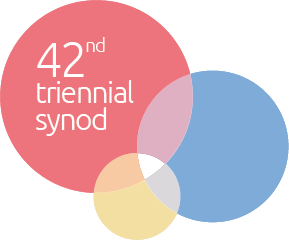 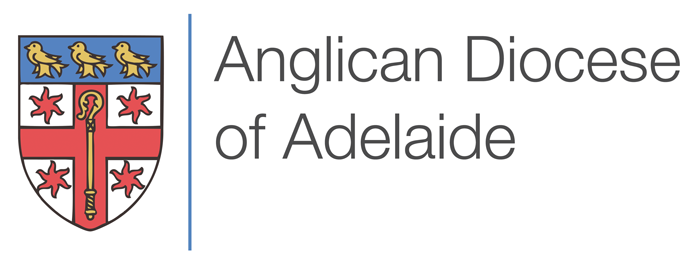 Order of BusinessFriday 17 October – Sunday 19 October 2014The Second Annual Session of the Forty Second Triennial Synod 160th Annual SessionSynod of the Diocese of Adelaide of the Anglican Church of Australia Inc.Please note that the order of the Notice Paper will not be varied by the President without good reason.If a matter is not concluded when the President declares a break, that matter will be resumed after the break.Welcome and introductory remarks by the President.PROCEDURAL MOTIONMoved by Keith Stephens, Secretary of SynodSeconded by Mr Ian GrayThat this Synod welcomes:The Observers from the Diocese of Willochra (The Rev’d David Thompson and Mrs Rosemary O’Leary) and the Diocese of The Murray (The Very Rev’d Dirk van Dissel and Mrs Jill Herve);Sudanese Experimental Congregations;The Pastor and Observers from the Dinka Sudanese Anglican (Episcopal) Experimental Congregation at Maughan Church;The Pastor and Observers from The Lakes Province of Sudan (Episcopal) Experimental Congregation at St Luke’s Whitmore Square;The Pastor and Observers from the Sudanese Anglican (Episcopal) Congregation at Church of the Holy Redeemer, Ingle FarmThe Observers from the Congregation of St Barnabas’ Croydon The Observers from MarThoma Church, AdelaideMs Susan Arnold, Diocesan Finance ManagerMs Katrina McLachlan, Diocesan Media OfficerMembers of Diocesan Administration Resources Executive (DARE) who are not members of SynodMinistry Unit Members who are not members of SynodMembers of the Diocesan Risk & Audit Committee who are not members of SynodMembers of the St Barnabas’ Council, who are not members of SynodDirectors of the Board of AnglicareSA Ltd who are not members of SynodMrs Vivien Bleby, Bush Church Aid SocietyMr David Williams, State Director, Church Missionary SocietyCathedral Chapter Canons who are not members of SynodOrdinandsand accords them a seat on the floor of Synod with the right to speak but not to vote or move or second motions.PROCEDURAL MOTIONMoved by Mr Keith Stephens, Secretary of SynodSeconded by Mr Ian GrayThat so much of Standing Orders be suspended to allow for the timetable of Synod to be as outlined on the Notice Paper noting several orders of the day.PROCEDURAL MOTIONMoved by Mr Keith Stephens, Secretary of SynodSeconded by Mr Ian GrayThat this Synod suspend so much of Standing Orders as is necessary to:Allow for the use of electronic voting, in accordance to the memorandum circulated to members of Synod, at this Session of Synod as and when the President shall determine.The President announces the appointment of the Synod Minutes Secretaries and Scrutineers.The President tables the register of members of the Synod, announces the procedure for recording attendance, and welcomes members new to this session.The President tables the names of those members whom he has excused from attendance and tables the register of alternate lay members of Synod.The Secretary of Synod explains matters of procedure and personal comfort.The President tables the parochial statistics and “Reports and Accounts for Synod 2014”, containing the following Annual and Special Reports and Accounts, previously distributed.Petitions may be presented.APPOINTMENT TO CHAIR OF COMMITTEESMoved by Mr Keith Stephens, Secretary of SynodSeconded by Mr Ian GrayThat Dr Baden Teague be appointed Chair of Committees for this session of Synod.VOTE OF THANKS to the Archbishop for his Presidential AddressMoved by The Venerable David BassettSeconded by Ms Sandy MitchellThat a Vote of Thanks be accorded to the Archbishop for his Presidential Address to the Synod.Motions arising from Presidential Address.The President calls over the Notice Paper.Any members of Synod (except the member in whose name the motion stands) may call “Object” if he or she wishes the matter to be debated.  In the absence of any such objection, the motion will be regarded as formal and will be put forthwith without amendment or debate.FINANCEFINANCEA presentation by Mr Keith Stephens, Registrar and Secretary of Synod & Ms Susan Arnold, Finance Manager(Leave will be sought from Synod for Ms Susan Arnold to present.)Moved by Mr Keith Stephens, Secretary of SynodSeconded by Mr Alastair LeaThat Synod receives the Financial Statement for the 12 months ended 30 June 2014 and the Synod Operations Report 2014 as dispatched with the Notice Paper.Moved by Mr Keith Stephens, Secretary of SynodSeconded by Mr Alastair LeaThat Synod adopts the budget for the Year 1 July 2014 to 30 June 2015 as dispatched with the Notice Paper.ASSESSMENTMoved by Mr Keith Stephens, Secretary of SynodSeconded by Mr Alastair LeaThat Synod adopts the estimate of Diocesan Expenses for the year 2015 and the rate of assessment of 16.75% of assessable income for the year 2015.Moved by Mr Keith Stephens, Secretary of SynodSeconded by Mr Alastair LeaThat Synod approves the removal of the Special Assessment Levy (currently at 0.5%) as of 1 January 2015.LEGISLATIONCANONS FOR ADOPTION – SIXTEENTH SESSION OF GENERAL SYNOD16.1	CONSTITUTION AMENDMENT (Membership of the Diocesan Tribunal)Moved by The Hon David Bleby QC, ChancellorSeconded by Mr Keith Stephens, Secretary of SynodThat the Synod agrees in principle to a measure for an Ordinance to assent to the Constitution Amendment (Membership of the Diocesan Tribunal) Canon 2014 (Canon 04, 2014).16.2	CONSTITUTION AMENDMENT (Membership of the Provincial Tribunal)Moved by The Hon David Bleby QC, ChancellorSeconded by Mr Keith Stephens, Secretary of SynodThat the Synod agrees in principle to a measure for an Ordinance to assent to the Constitution Amendment (Membership of the Provincial Tribunal) Canon 2014 (Canon 05, 2014).16.3	HOLY ORDERS, RELINQUISHMENT AND DEPOSITION CANON 2004 Amendment Canon 2014Moved by The Hon David Bleby QC, ChancellorSeconded by Mr Keith Stephens, Secretary of SynodThat the Synod agrees in principle to a measure for an Ordinance to adopt the Holy Orders, Relinquishment and Deposition Canon 2004 Amendment Canon 2014 (Canon 07, 2014).16.4	CANON CONCERNING CONFESSIONS 1989 (Amendment) Canon 2014Moved by The Rev’d Canon Ruth MathiesonSeconded by The Rev’d Andrew MinternThat the Synod agrees in principle to a measure for an Ordinance to adopt the Canon Concerning Confessions 1989 (Amendment) Canon 2014 (Canon 11, 2014).MOTIONSASSESSMENTMoved by The Rev’d Michael RussellSeconded by Mr Allan PerrymanThat this Synod encourages Diocesan Council in its budget processes for the next 7 years to adopt the following general principle:  That when funding is freed up because of the repayment of debt, at least half of that funding should be used to reduce parish assessment.POSITIVE PSYCHOLOGY & THEOLOGYMoved by The Rev’d Dr Theodore McCallSeconded by The Rev’d Canon Dr Matthew AnsteyThat this Synod gives thanks for the successful “Flourishing in Faith: Positive Psychology and Theology” Conference, a joint initiative of St Barnabas’ College and St Peter’s College, held at St Peter’s College in September 2014; and1.  	notes that a number of schools, including Anglican schools, are adopting positive psychology methods to inform educational practice, particularly the practice of pastoral care and student and staff well-being;2.   	encourages parishes, especially parish councils, to consider adopting positive psychology practices as a way of improving pastoral care;3.   	encourages Diocesan Council, through the Education for Ministry Unit (EFMU), to explore ways of delivering the education of positive psychology for ministry and mission.19.  	ANGLICAN EDUCATIONAL RESOURCESMoved by The Rev’d Peter SandemanSeconded by The Rev’d Canon Dr Matthew AnsteyThis Synod welcomes the initiative of AnglicareSA and St Barnabas’ Theological College in the preparation of resources on Anglicanism for AnglicareSA Staff and Anglican Schools. This Synod encourages the Anglican Community as a whole to make full use of these resources through its various organisations including parishes.20.	CHURCH IN SOCIETY MINISTRY UNIT & ANGLICARESAMoved by The Venerable Peter ChilverSeconded by The Rev’d Peter SandemanThis Synod welcomes the initiative of the Church in Society Ministry Unit and AnglicareSA to enable Synod Members and other interested Anglicans in the Diocese of Adelaide to participate in Aboriginal Cultural Awareness Sessions early in 2015 and this Synod acknowledges this as an opportunity for Anglicans in the Diocese of Adelaide to grow in their awareness and confidence and engage more effectively with Aboriginal people and communities as part of the ongoing process of recognition and reconciliation.21.	PARISH & MINISTRY REVIEW TASKFORCE Moved by The Venerable Peter ChilverSeconded by Mrs Helen CarrigThat this Synod thanks the task force appointed by Diocesan Council for the preparation of the interim report and encourages the intent that this work will continue as an ongoing function of the Diocesan Leadership Team.22.	BISHOP’S COURT22a	Moved by Mr Keith Stephens, Secretary of SynodSeconded by Mr Alastair LeaThat Synod, pursuant to Paragraph 3 (3) of the Trusts of the See, and subject to the consent of the Archbishop, gives in principle support to subdivide and sell approximately 1,070m2 of land in the north east section of Bishop’s Court, upon such terms and conditions as the Diocesan Council may approve.22b	Moved by Mr Keith Stephens, Secretary of SynodSeconded by Mr Alastair LeaThat Synod, pursuant to Paragraph 3 (3) of the Trusts of the See, and subject to the consent of the Archbishop, approves to sell or lease the entirety of Bishop’s Court, upon such terms and conditions as the Diocesan Council may approve.22c	Moved by Mr Keith Stephens, Secretary of SynodSeconded by Mr Alastair LeaThat Synod, Pursuant to Paragraph 3 (3) of the Trusts of the See, and subject to the consent of the Archbishop, gives in principle support to sell or lease the entirety of Bishop’s Court excluding approximately 1,070 m2 of the north east corner of the site, upon such terms and conditions as the Diocesan Council may approve. 23.	VIABILITY AND STRUCTURESMoved by The Venerable David BassettSeconded by Mr Kevin StraceyThat Synod notes the Viability and Structures Report tabled at the Sixteenth Session of General Synod, and requests the Archbishop and the Secretary of Synod to prepare a response as per the resolution from General Synod to the General Synod Standing Committee by 31 October 2014 based on the feedback provided at this Session of Synod, and that this response will be provided to the Synod via the Diocesan website.LAURA & ALFRED WEST HOMES (LAWCH)Moved by Mrs Helen CarrigSeconded by Mr Allan PerrymanThat Synod recognises and affirms the long standing connection of Laura and Alfred West Cottage Homes as an agency of the Anglican Church in South Australia, celebrates their work in providing quality social housing to many South Australians and encourages all members of Synod to become members of the Association and attend their Annual General Meeting.PRISON CHAPLAINCYMoved by The Rev’d Martyn WoodsfordSeconded by Mr Shaun McGrathThat Synod calls on the Diocesan Council and AnglicareSA to convene a working party to establish and implement an action plan for a sustainable prison ministry in SA.DOMESTIC VIOLENCEMoved by The Rev’d James HarricksSeconded by The Right Rev’d Dr Tim HarrisThat this Synod recognises the problem of domestic violence in our society and encourages the promotion of respectful relationships and better support in the church for people who are experiencing, or have experienced, domestic violence.PALESTINIAN CHRISTIANSMoved by Ms Sandy MitchellSeconded by The Rev’d Dr Lynn Arnold AOThat this Synod supports in prayer the efforts of Palestinian Christians in their quest for the establishment of a viable Palestinian state, together with the efforts of the United Nations in their endeavours to carry out its peace-keeping and investigative tasks.CHRISTIANS IN IRAQ AND SYRIAMoved by Mr Paul Wilkins Seconded by The Right Rev’d David McCallThat this Synod expresses its grave concern for the well-being of Christians and other religious groups under threat in Iraq and Syria.  We assure our brothers and sisters of our solidarity with them and of our prayers for their safety.  We ask the Archbishop to communicate our good will and support to our sisters and brothers.  We ask the Secretary of Synod to forward a copy of this resolution to the Prime Minister and Leader of the Opposition with a note indicating our support for humanitarian aid being provided.  29.	REFUGEE MOTIONMoved by Ms Emma RiggsSeconded by Mr Eric SmithThat, acknowledging the Federal Government's authority to administer orderly immigration policy and recognising the moral complexities of that task:This Synod affirms the basic human right to seek asylum.This Synod respectfully calls upon the Federal Government to honour Australia's international obligations, and urges the Government to reconsider and revise aspects of its current policy, in particular:arbitrary and indefinite detention of asylum seekers in offshore detention centres dependent on their mode of arrival not their refugee status;use of emotive language to describe asylum seekers whose refugee status is yet to be determined;implementation of deterrence strategies which can result in trauma for both asylum seekers and those tasked with enforcing the policies alike;determination of annual caps with no reference to global needs and limits on access to government services and resources, particularly in relation to (unaccompanied) children.3. 	Synod recognises and thanks its Primate, its Archbishop and all other Anglicans and Anglican Agencies who provide resources to, and advocate on behalf of, asylum seekers.30.	THE HON DAVID BLEBY QCMoved by Dr Baden TeagueSeconded by Mrs Helen CarrigThat Synod gives thanks to The Hon David Bleby, QC and recognises his significant service to the National Church dating back to the 1980s.31.	VOTE OF THANKS for Synod ArrangementsMoved by The Venerable Lyn McRostieSeconded by TBC32.	CLOSING WORSHIPFRIDAY, 17 OCTOBER7:00pmSt Peter’s Cathedral, North AdelaideSynod Service and the President’s Pastoral AddressSATURDAY, 18 OCTOBERSt Peter's College, Memorial Hall, Hackney Road, Hackney  8:30amRegistration 9:00amMorning PrayerWelcome and Procedural Motions 9:30amBusiness Session – Motions arising from the President’s Address10.00amBusiness Session - Legislation10.30amMorning Tea11:00amBusiness Session – Finance(Commencing with an Interview exploring a specific mission and ministry activity in the life of the Diocese)11.45amBusiness Session – Legislation12:45pmLunch1.45 pmOpen Session(Commencing with an Interview exploring a specific mission and ministry activity in the life of the Diocese)2.00pmSynod ConferenceStructures and Viability of the Australian Church(Commencing with an Interview exploring a specific mission and ministry activity in the life of the Diocese)3:30pmAfternoon Tea4.00 pmAnglicareSA Ltd Annual General Meeting5:00pmBusiness Session6:00pmSynod adjourns: Evening PrayerSUNDAY, 19 OCTOBERSt Peter's College, Memorial Hall, Hackney Road, Hackney12.30pmRegistration Opens1.00 pmSynod Conference Opens with Prayer1.45 pmBusiness Session(Commencing with an Interview exploring a specific mission and ministry activity in the life of the Diocese)3:30pmAfternoon Tea4.00pmOpen Session (at the President’s discretion)4:15pmBusiness Session6:00pmSynod close: Evening PrayerMembers of SynodClergy RepresentativesLay RepresentativesDiocesan ReportsDiocesan Council Report to SynodDiocesan Administration and Resources Executive 	Mission and Evangelism Ministry UnitEducation and Formation Ministry UnitChurch in Society Ministry UnitThe GuardianProfessional StandardsFinancial OperationsAnglican Funds – South AustraliaSt Barnabas’ CollegeYouth MinistryParish MinistrySt Peter’s CathedralAdelaide Area DeaneryEastern Area DeanerySouth Eastern Area DeanerySouth Western Area DeaneryWestern Suburbs Area DeaneryGawler Area DeaneryAnglican SocietiesAnglican Cursillo MovementGirls’ Friendly Society in SA IncEvangelical Fellowship in the Anglican Communion  SAMother’s Union Australia – Diocese of AdelaideAnglican EntitiesAnglicareSA IncAnglicareSA Housing AssociationLaura & Alfred West Cottage Homes IncNorth Road CemeteryLeigh TrustAnglican SchoolsSchools Liaison OfficerSchools’ ChaplaincySt John’s Grammar SchoolSt Peter’s CollegeSt Peter’s Girls SchoolSt Peter’s Woodlands Trinity CollegePartner OrganisationsAnglican Board of MissionBush Church Aid SocietyFly In Fly Out (FIFO) MinistryChurch Missionary SocietySparkLitAustralian Fellowship of Evangelical StudentsSchools Ministry GroupConverge InternationalSouth Australian Council Of Churches IncCity Bible Forum